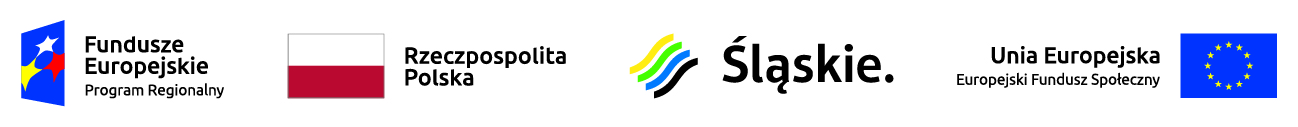 Fundacja św. Elżbiety Węgierskiej w Cieszynie w terminie od 1.11.2020 r. do 31.05.2023 r. realizuje projekt współfinansowany ze środków Europejskiego Funduszu Społecznego w ramach RPOWSL 2014-2020 pn.:„Dodatkowe miejsca opieki w Dziennym Dom Opieki TABOR” 
nr projektu: RPSL.09.02.05-24-0146/20Wartość projektu: 1 019 785,50 zł
Dofinansowanie: 948 400,51 zł
Wkład własny: 71 384,99 złProjekt zakłada utworzenie i funkcjonowanie dodatkowych 10 miejsc opieki w Dziennym Domu Opieki TABOR w Cieszynie na ul. Katowickiej 1 dla 20 osób potrzebujących wsparcia w codziennym funkcjonowaniu w wieku 60+ z terenu Cieszyna oraz wsparcie szkoleniowe 21 opiekunów tych osób. DDO TABOR będzie czynny we wszystkie dni robocze w godz. 7:30-15:30. Uczestnikom projektu zapewniamy transport z miejsca zamieszkania do/z DDO, wyżywienie w postaci 2 posiłków dziennie dostosowane do indywidualnych diet oraz szereg zajęć integracyjnych, ruchowych, kulturalnych, edukacyjnych, itp. w tym wycieczki poza DDO.Po zakończeniu realizacji projektu będzie zachowana trwałość projektu przez 26 miesięcy.Fundacja św. Elżbiety Węgierskiej w Cieszynie informuje, że do 29.04.2021 r. trwa nabór chętnych osób do projektu. W przypadku braku odpowiedniej ilości chętnych, rekrutacja zostanie przedłużona.Niezbędne dokumenty rekrutacyjne dostępne poniżej lub w siedzibie Fundacji, ul. Katowicka 1 w Cieszynie. Więcej informacji pod nr telefonu: 733 222 609.Rozpoczęcie działalności Dziennego Domu Opieki TABOR w Cieszynie zaplanowano na 4.05.2021 r. jednak faktyczna data będzie uzależniona od aktualnie obowiązujących obostrzeń w kraju związanych z epidemią COVID-19. Dokumenty do pobrania:Formularz zgłoszeniowy DDO TABORAnkieta do projektu DDO TABORKarta oceny-Barthel-DDO TABOR